School name:				MATHS PLANNING YEAR B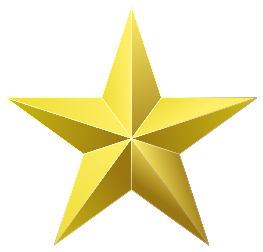 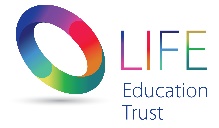 Teacher:		Class:		Year: 5 & 6		Term: Summer 1			Week Commencing: Week 3 and 4TopicRevisionTopicRevisionNC Links:Pupils should be taught to:Across the revision sessions, a wide range of topics on the National Curriculum will be covered. See individual days for coverage. NC Links:Pupils should be taught to:Across the revision sessions, a wide range of topics on the National Curriculum will be covered. See individual days for coverage. NC Links:Pupils should be taught to:Across the revision sessions, a wide range of topics on the National Curriculum will be covered. See individual days for coverage. NC Links:Pupils should be taught to:Across the revision sessions, a wide range of topics on the National Curriculum will be covered. See individual days for coverage. NC Links:Pupils should be taught to:Across the revision sessions, a wide range of topics on the National Curriculum will be covered. See individual days for coverage. NC Links:Pupils should be taught to:Across the revision sessions, a wide range of topics on the National Curriculum will be covered. See individual days for coverage. NC Links:Pupils should be taught to:Across the revision sessions, a wide range of topics on the National Curriculum will be covered. See individual days for coverage. DayMental/Oral StarterMental/Oral StarterMain LessonMain LessonMain LessonMain LessonPlenaryAssessmentObjectivesActivityObjectivesTeachingActivitiesKey VocabularyActivity1To be able to recall my 7x table and related division facts.TMM L.O. To understand the skills required to answer place value SATs questions Success Criteria:I must be able to identify my strengths and what I need to work on in this topic. I should be able to read and make sense of the question. I could use RUCSAC to apply my place value knowledge to all place value questions, including word problems. Ask children what we mean by place value. Recap with them all of the areas as stated on the National Curriculum for Y6. White Rose Maths Hub Questions to be posed as working through the slides. Y5 – CPG Maths Revision Book p 1-6Y6 – Y6 Targets Your Maths p. 144 ‘Number Review.’Place ValueMillionsHundred thousandsTen thousands Thousands Hundreds TensUnitsDecimal pointTenths HundredthsThousandths DigitNumerical Greater thanLess than  Go through answers, clarify misconceptions.Exceeding ARE:At ARE: Below ARE:Far Below: DayMental/Oral StarterMental/Oral StarterMain LessonMain LessonMain LessonMain LessonPlenaryAssessmentObjectivesActivityObjectivesTeachingActivitiesKey VocabularyActivity2To be able to recall my 7x table and related division facts.TMM L.O. To understand the skills required to answer addition, subtraction, multiplication and division SATs questions Success Criteria:I must be able to identify my strengths and what I need to work on in this topic. I should be able to read and make sense of the question. I could use RUCSAC to apply my number knowledge to all addition, subtraction, multiplication and division questions, including word problems.  Ask children what we mean by the four operations. Recap with them all of the areas as stated on the National Curriculum for Y6. White Rose Maths Hub Questions to be posed as working through the slides. Y5 – CPG Maths Revision Book p 7-11Y6 – Y6 Targets Your Maths p. 22 Long Multiplication and Division, Section B. Then p. 38/39 ‘Multi-Step Word Problems.’ AddAddition TotalAltogetherSubtract MinusTake awaySubtraction Multiply Multiplication Product DivideShare Place value ColumnFormal method Go through answers, clarify misconceptions.Exceeding ARE:At ARE: Below ARE: SENDPPGEALDayMental/Oral StarterMental/Oral StarterMain LessonMain LessonMain LessonMain LessonPlenaryAssessmentObjectivesActivityObjectivesTeachingActivitiesKey VocabularyActivity3To be able to recall my 7x table and related division facts.TMM L.O. To understand the skills required to answer fraction, decimal and percentage SATs questions Success Criteria:I must be able to identify my strengths and what I need to work on in this topic. I should be able to read and make sense of the question. I could use RUCSAC to apply my number knowledge to all fraction, decimal and percentage questions, including word problems.  Recap the learning from the week.Ask children if they can remember any equivalent fractions, decimals and percentages. Recap with them all of the areas as stated on the National Curriculum for Y6. White Rose Maths Hub Questions to be posed as working through the slides. 
Go through some more examples on the IWB. Y5 – CPG Maths Revision Book p 18-24Y6 – Y6 Targets Your Maths p. 158 ‘FDP Review.’FractionNumerator Denominator CompareTenthHundredthQuarterHalf Three quartersWhole Percent Decimal pointDecimal place Go through answers, clarify misconceptions.Exceeding ARE:At ARE: Below ARE: SENDPPGEALDayMental/Oral StarterMental/Oral StarterMain LessonMain LessonMain LessonMain LessonPlenaryAssessmentObjectivesActivityObjectivesTeachingActivitiesKey VocabularyActivity4To be able to recall my 7x table and related division facts.TMM L.O. To understand the skills required to answer ratio and proportion SATs questions Success Criteria:I must be able to identify my strengths and what I need to work on in this topic. I should be able to read and make sense of the question. I could use RUCSAC to apply my number knowledge to all ratio and proportion questions, including word problems.  Recap the learning from the week.Ask children what the can remember about ratio and proportion. Recap with them all of the areas as stated on the National Curriculum for Y6. White Rose Maths Hub Questions to be posed as working through the slides. 
Go through some more examples on the IWB. White Rose Hub Maths Question. Y5 – CPG Maths Revision Book p 24-25Y6 – Y6 Targets Your Maths p. 74-75 –‘Ratio and Proportion.’RatioProportionPart to partPart to wholeEqual sharing Unequal sharing PercentagesGo through answers, clarify misconceptions.Exceeding ARE:At ARE: Below ARE: SENDPPGEALDayMental/Oral StarterMental/Oral StarterMain LessonMain LessonMain LessonMain LessonPlenaryAssessmentObjectivesActivityObjectivesTeachingActivitiesKey VocabularyActivity5To be able to recall my 7x table and related division facts.TMM L.O. To understand the skills required to answer algebra SATs questions Success Criteria:I must be able to identify my strengths and what I need to work on in this topic. I should be able to read and make sense of the question. I could use RUCSAC to apply my number knowledge to all algebra questions, including word problems.  Recap the learning from the week.Ask children what the can remember about algebra. Recap with them all of the areas as stated on the National Curriculum for Y6. White Rose Maths Hub Questions to be posed as working through the slides. 
Go through some more examples on the IWB. Y5 – CPG Maths Revision Book p 27-31Y6 – Y6 Targets Your Maths p. 88 ‘Number Sequences 3’ Spheres Section CEveryone Else – Section BAlgebraNumberLetterTermSequenceNth term FormulaeEquation Teacher to clarify any misconceptions. Exceeding ARE:At ARE: Below ARE: SENDPPGEALDayMental/Oral StarterMental/Oral StarterMain LessonMain LessonMain LessonMain LessonPlenaryAssessmentObjectivesActivityObjectivesTeachingActivitiesKey VocabularyActivity6To be able to recall my 7x table and related division facts.TMML.O. To understand the skills required to answer measurement SATs questionsSuccess Criteria:I must be able to identify my strengths and what I need to work on in this topic.I should be able to read and make sense of the question.I could use RUCSAC to apply my number and geometry knowledge to all measurement questions, including word problems.Recap the learning from the week.Ask children what the can remember about measurement.Recap with them all of the areas as stated on the National Curriculum for Y6.White Rose Maths Hub Questions to be posed as working through the slides.
Go through some more examples on the IWB.Y5 – CPG Maths Revision Book p 31-38Y6 – Y6 Targets Your Maths p. 159 ‘Measures Review.’MeasureShapeMileKilometreMetreCentimetreMillimetreGramKilogramTonneMillilitreLitreMultip0lyDivide101001000DeetInchPoundOunceSecondMinuteHourDayYearFormulaAreaPerimeterTeacher to clarify any misconceptions.Exceeding ARE:At ARE: Below ARE: SENDPPGEALDayMental/Oral StarterMental/Oral StarterMain LessonMain LessonMain LessonMain LessonPlenaryAssessmentObjectivesActivityObjectivesTeachingActivitiesKey VocabularyActivity7To be able to recall my 7x table and related division facts.TMM L.O. To understand the skills required to answer geometry SATs questionsSuccess Criteria:I must be able to identify my strengths and what I need to work on in this topic.I should be able to read and make sense of the question.I could use RUCSAC to apply my geometry knowledge to all geometry questions, including word problems.Recap the learning from the week.Ask children what the can remember about geometry. Recap with them all of the areas as stated on the National Curriculum for Y6. White Rose Maths Hub Questions to be posed as working through the slides. 
Go through some more examples on the IWB. Y5 – CPG Maths Revision Book p 39-50 ‘Geometry’Y6 – Y6 Targets Your Maths p. 160 and 161 ‘Shapes Review.’2d 3dSquareRectangleTriangle CirclePentagonHexagonSeptagonOctagonNonagonDecagonSphereCubeCuboidPyramidCylinderPrismAngleFaceEdgeVertexDiameterRadiusCircumference PerpendicularParallelCo-ordinateReflectRotateTranslateLeftrightTeacher to clarify any misconceptions. Exceeding ARE:At ARE: Below ARE: SENDPPGEALDayMental/Oral StarterMental/Oral StarterMain LessonMain LessonMain LessonMain LessonPlenaryAssessmentObjectivesActivityObjectivesTeachingActivitiesKey VocabularyActivity8To be able to recall my 7x table and related division facts.TMM L.O. To understand the skills required to answer statistics SATs questions Success Criteria:I must be able to identify my strengths and what I need to work on in this topic.I should be able to read and make sense of the question.I could use RUCSAC to apply my statistical knowledge to all statistics questions, including word problems.Recap the learning from the week.Ask children what the can remember about statistics. Recap with them all of the areas as stated on the National Curriculum for Y6. White Rose Maths Hub Questions to be posed as working through the slides. Go through some more examples on the IWB.Y5 – CPG Maths Revision Book p 51-56 ‘Statistics’Y6 – Y6 Targets Your Maths p. 162 ‘Statistics Review.’Average MeanLine graphAxisPie chartFraction Teacher to clarify any misconceptions. Exceeding ARE:At ARE: Below ARE: SENDPPGEAL